Why chose the 57oz Paper Cup of SPUNTREE ?1) High grade & biodegradable products customized available2) Free design, free sample3) Automatic Production & fast delivery4) 100% responsible for the quality5) 7days*24 hours fast response6) Small order welcomedProduct parametersOur standard hot cups are offered in a variety of sizes to suit multiple drink types, from a 4oz espresso to a 24oz large coffee. Standard hot cups can be custom printed so consumers can carry your logo with them on the go. This product line is also available in several stock designs.Our customization facility makes it more relevant to our client’s interests.We offer highly aesthetic designed Coffee Paper Cups. Processed from food grade Paper the range comes in paper thickness of 300GSM. To suit the specific requirement and visual value of our divergent clientbase we offer customization facility.
We offer the range in industry leading prices. Apart from commercial establishments our coffee cups arealso sought after by clients for private get together.Details of the 57oz paper cup：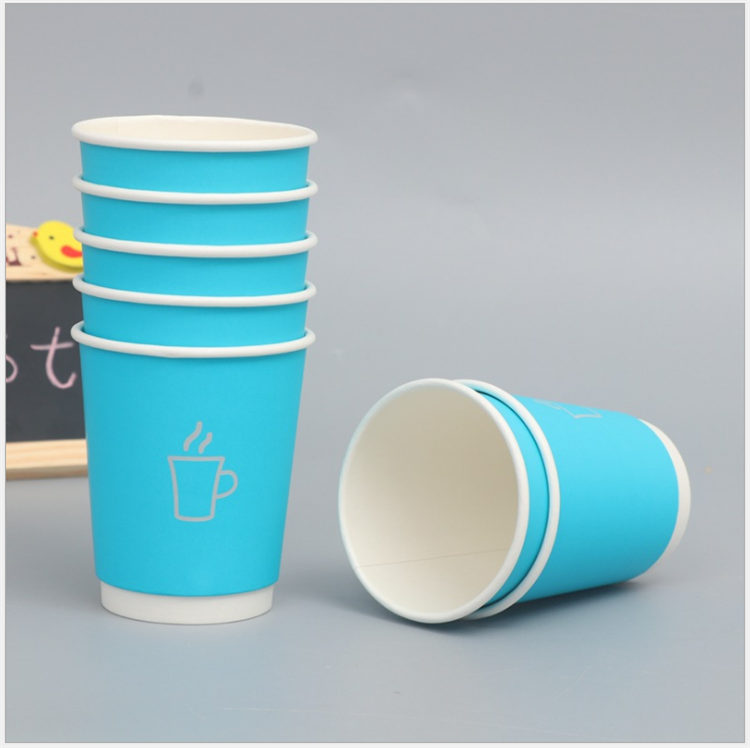 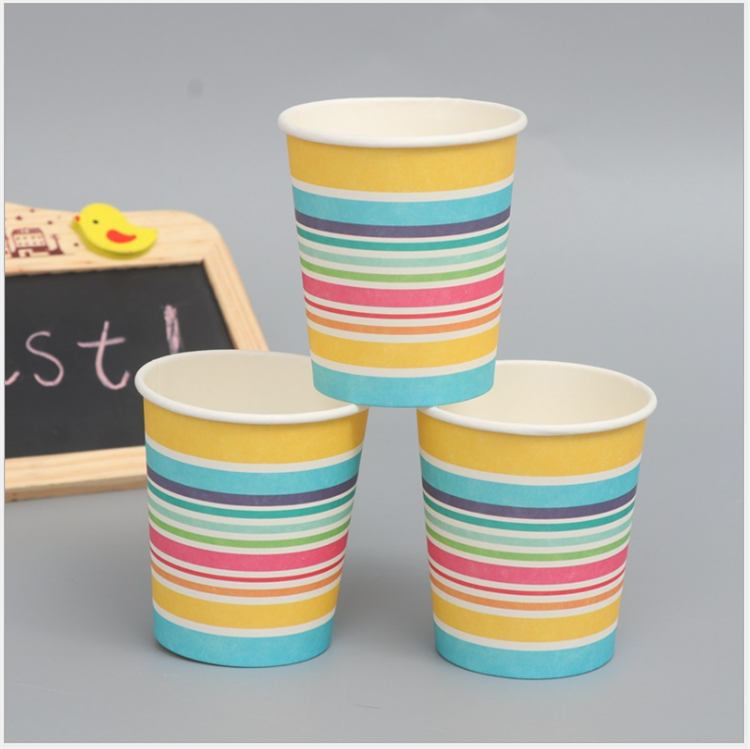 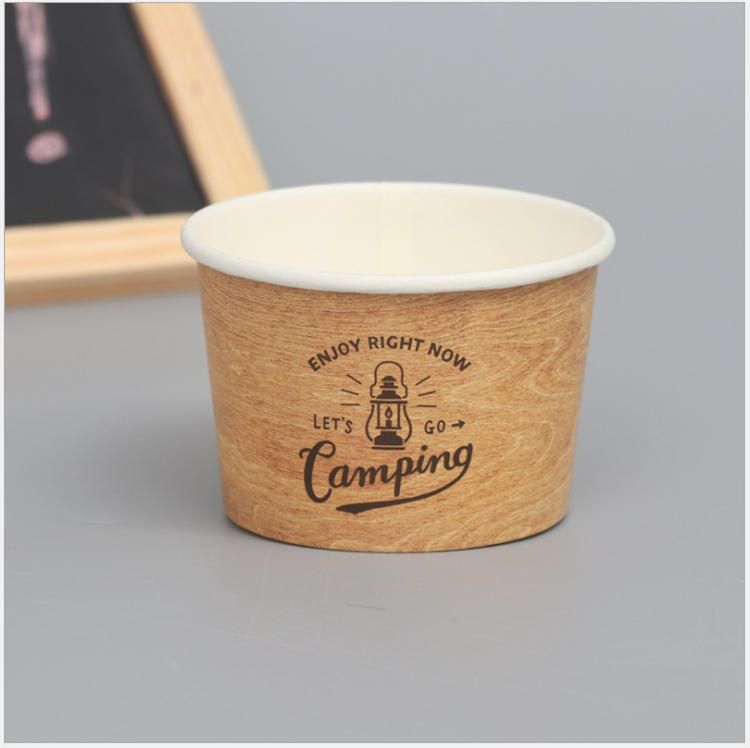 The product certification of 57oz paper cup: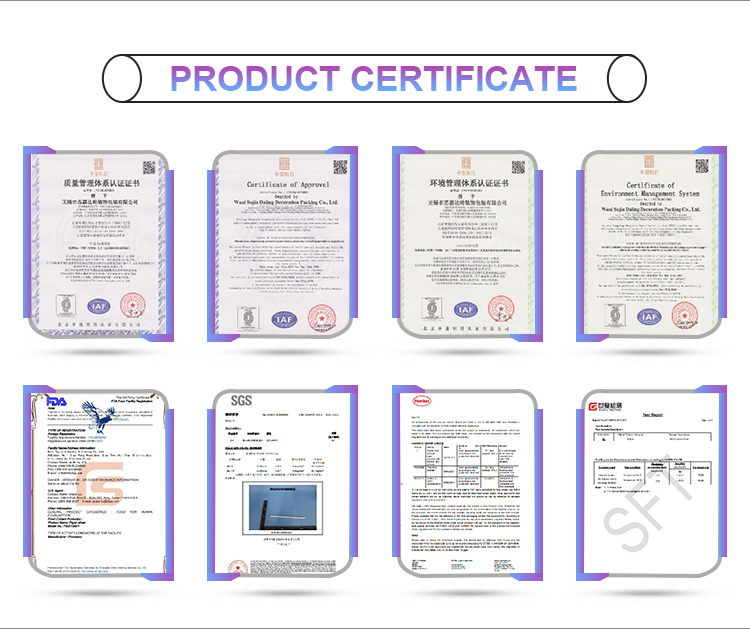 Production process：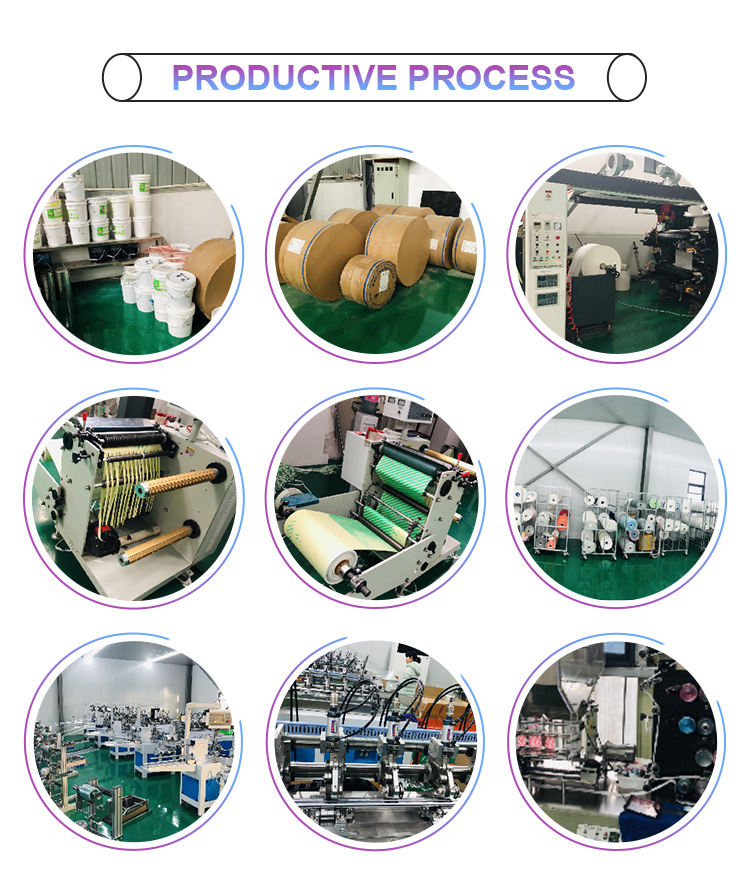 Our promise:100% imported raw materials(paper imported from Sweden and glue imported from Germany)Professional certificates(FDA,SGS,LFGB)Guaranteed quality and safety Product Name57oz Paper cupRef NO.   YJ3004BrandSPUNTREE/ NEUTRAL /OEMMaterial100%Food grade Kraft paperColorMonochrome or multi -colorsSize57ozPackage50pcs/ bagSuitable temperature -20℃-120℃FuturesOdorless、Safety and eco-friendlyOEMAvailable (Color,patterns,sizes and package can be adjusted by clients’ request)